Podklady k samostudiu z důvodu uzavření základních škol na dobu 30. března – 8. dubna 2020 – 1.AVážení rodiče,v tomto dokumentu Vám zasílám učivo, které by mělo být probrané do 8. dubna. Dále přikládám různé nápady a možnosti procvičování.Vím, že nejste učitelé, přesto máte nyní zastoupit mou roli. Proto budu velice ráda za každý splněný úkol. Pokud něčemu neporozumíte, máte dvě možnosti: 1. kontaktovat mě prostřednictvím emailu (veronika.pastyrikova@zshajeslany.cz) nebo mobilního telefonu. V pracovní dny v době od 8 do 13 hodin budu k dispozici. 2. úkol přeskočit a věnovat se jinému zadání.Kurz třídy 1.A v google učebně je pod kódem: rxk2e5s 	Předem Vám všem děkuji za každý splněný úkol. Neberte můj dlouhý seznam jako přidělávání práce. Jen jsem chtěla, abyste vše měli řádně popsané a věděli, co máte dělat. Na každou Vaši otázku ráda odpovím. Pokud nebudou všechny úkoly splněné, vyřešíme vše ve škole, až to bude možné.Pro kontrolu a zpětnou vazbu mi prosím zašlete vypracované strany ve slabikáři, v písance, v pracovním sešitě na prvouku a v učebnici na matematiku. Strany v sešitech můžete naskenovat nebo vyfotit. Děkuji Vám.Přeji všem hezké dny a mnoho pozitivních myšlenek.S pozdravem,třídní učitelka Veronika PastýříkováČeský jazyk a literatura – učitel: Veronika Pastýříková               kontakt:  Veronika.Pastyrikova@zshajeslany.czSLABIKÁŘstr. 61 - VYNECHATstr. 62VYVOZENÍ PÍSMENE A HLÁSKY Čseznámit se se 4 podobami písmene Č, povědět si, jakému písmenu se podobá, jaký je v nich rozdílříkanka – najít všechna písmena č a vyznačit zeleněbrýle – pojmenovat obrázky, zjistit zda je hláska č na začátku, uvnitř nebo na konci slovapřečíst slabiky a spojit ve slova – čára, čelo, číhá, čmelák, včela, čočka, černápero – přečíst otázky a odpovědět na ně, poté k odpovědi zapsat číslo patřičné otázky (př. 3 Čím ryjeme záhon? 3 rýčem)tužka – větu dopište podle textu (Doma čteme časopis.)str. 63hvězdička – tvoření nových slov, přečíst slova a ptát se: Co je to myš?, Co je to myška?, Je každé slovo úplně jiné?, pokuste se s dětmi v rozhovoru dojít k tomu, že slovo myška je vytvořené ze slova myštrojúhelník – vybrat vhodné slov (kočka, pračka, míčky)domeček – přečíst slabiky, vymýšlet slova, která začínají na dané slabikytulipán a smajlík – čtení vět, žáci odpovídají na otázkyčtení slov ve sloupci – můžete si rozdělit slova po slabikáchotazník – vyberte slovo, které patří k obrázku a vybarvěte (klíč, česnek, zvoneček)tužka – psacím písmem dopište slova (Naše černá kočka má zelená očka. Čtyři malé tlapky, také ostré drápky…..)pastelka – podle popisu z předešlého cvičení kočku dokreslete, DOBROVOLNÉstr. 64VYVOZENÍ PÍSMENE A HLÁSKY Žseznámit se se 4 podobami písmene Ž, povědět si, jakému písmenu se podobá, jaký je v nich rozdílříkanka – najít všechna písmena ž a vyznačit zeleněbrýle – pojmenovat obrázky, říct, jaká hláska se nachází na konci a uvnitř slovpřečíst slabiky a spojit ve slova – Žeryk, žába, žralok, život, želva, žula, ženapero – vytvořit nová slova pomocí předpon, k novým slovům tvořit věty (př. Žirafa se dožije až 25 let.)čtení vět – děti přečtou text a ptejte se na otázky (př. Čím se živí ježek?, Má ježek rád jablíčka?, Co udělá ježek, když se blíží nebezpečí?...)tužka – větu dopište podle textu (Ježek loví v noci.)str. 65smajlík a tulipán – přečíst text a odpovědět na otázkudomeček – přečíst slabiky a vymýšlet slovatrojúhelník – vybrat vhodné slovo (Žížala je růžová. Užovka loví žáby.)přečíst slova ve sloupečkupastelka – nakreslit, koho se žáby bojízvoneček – rozpočítadlo, DOBROVOLNÉstr. 66 – VYNECHATstr. 67přečíst text KULIČKY a podle textu dokreslit kuličky do pytlíků (pastelka)papoušek a zvoneček – přečíst mohou zdatnější čtenářisova – vyluštěte rébusy a spojte s obrázkem (petrklíč, tulipán, pampeliška)pusa – vyprávějte si, jak by si děti hrály venku a jak si můžeme hrát domamíček – žáci nejdříve přečtou věty a poté spojí čarou větyPRACOVNÍ SEŠITstr. 35pero – napsat vždy první dvě písmena slova ( ČA, ČÁ, ČE, ČI, ČO)tulipán – přečíst slova, žáci se mohou střídat se sourozencem nebo rodičembalónek – přečíst věty a doplnit vhodné slovo (zlobí)puzzle – hledejte rýmy, slovo, které se rýmuje vybarvíte stejnou barvou (myčka – tyčka, liška – šiška, dálka – pálka, láska – páska, pádlo – sádlo)str. 36tulipán – přečíst slova ve sloupcíchsova – přečíst věty a určit jména dětí na obrázku, do rámečku napsat první písmeno jména (Radka, Tonda, Marta, Berta, Jirka, Vojta, Katka, Lenka, Šárka, Honza)str. 37tulipán – přečíst slova ve sloupcíchsrdíčko – vyluštit křížovkubalónek – tajenku křížovky napište do textu a text přečtětestr. 38tulipán – přečtěte slova ve sloupcíchbalónek – přečtěte text a vyluštěte tajenku (první písmena jmen dívek, které přišly k Tereze – KARNEVAL)ANO/NE – odpovězte na otázky, které se vztahují k textu (Byla na karnevale také Vendulka? NE, Pily perlivý nápoj? ANO)str. 39pero - napsat vždy první dvě písmena slova (ŽÁ, ŽA, ŽI, ŽÍ, ŽU)tulipán – čtěte slova ve sloupcích, můžete vyznačit slabikybalónek – čtení větANO/NE – podle textu odpovězte na otázky (Má máma růže? ANO, Má Lukáš rád Boženu? NE)trojúhelník – pampeliška, žížalaPÍSANKAstr. 28 – 34nová písmena, která se budete muset naučit doma, jsou č, Č, ž, Ž, kdybyste si nevěděli rady se správným způsobem psaní daného písmena, neváhejte mě kontaktovatdále používejte cvičný papír, žáci si tam dobře natrénují správnou technikuPŘEPIS – tam kde je písmeno, slovo nebo věta tiskacím písmem, musí žáci přepsat úkol do psací podoby písmaLITERATURAčtěte si pohádky a ptejte se dětí na různé otázky, které se vztahují k přečtenému textudále také můžete poslouchat audiopohádkydalší nápady na čtení (žáci mohou číst sami nebo mohou jen naslouchat): https://www.detskestranky.cz/wp-content/uploads/2016/03/Dubnová-básnička.pdfhttps://www.detskestranky.cz/wp-content/uploads/2016/03/Ton%C3%ADkův-rok-výlet-do-zoo.pdfnaučte se velikonoční říkadlo:                                          Hody, hody, doprovody,
                                         dejte vejce malovaný.
                                         Nedáte-li malovaný,
                                         dejte aspoň bílý,
                                         slepička vám snese jiný.Anglický jazyk – učitel: Veronika Pastýříková               kontakt:  Veronika.Pastyrikova@zshajeslany.czNa list papíru nakresli obrázky věcí (i barev – kolečka), které umíme z hodin pojmenovat v angličtině a jejichž názvy začínají na písmena – P, B. Kdo na žádné nezapomene?Po obnovení výuky ve škole s sebou přines papír na hodinu AJ.Známé písně:https://www.youtube.com/watch?v=YBJ_-MyV2rUhttps://www.youtube.com/watch?v=XqZsoesa55whttps://www.youtube.com/watch?v=e_04ZrNroTo&t=137sMatematika – učitel: Veronika Pastýříková               kontakt:  Veronika.Pastyrikova@zshajeslany.czNOVÁ UČEBNICE 4ASeznamte se s číselnou osou, která je přiložená v nové učebnici.str. 1pokládejte dětem otázky: Kolik na obrázku najdete bílých oveček, kolik černých? Kolik je tam celkem oveček? Ukaž mi, jak napočítáš 10 oveček? Kolik oveček zbylo?VYZNAČ DESÍTKU – vždy 10 zvířátek zakroužkujteZAPIŠ POČET ZVÍŘÁTEK – celkový počet zvířat napište do rámečkůstr. 2cv. 1 – opakování sčítání a odčítání v oboru do 10cv. 2, 3, 5, 6 – opakování slovních úloh, znázornění tvořte stejně jako v předešlých úlohách (sčítání  dva druhy puntíků, odčítání  puntíky se škrtají), vytvořte výpočet a slovní odpověď (Celkem má 10 kytek. Ve vzduchu jsou 2 motýli. V košíku zůstalo 15 jablek. Celkem jich tam plavalo 19.)cv. 4 – opakování sčítání a odčítání do 20 bez přechodu desítkystr. 3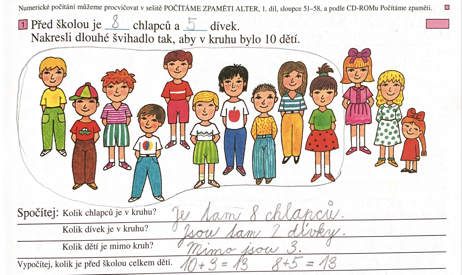 cv. 1 – udělejte cvičení podle vzorucv. 2 – procvičujte dopočítávání, používejte slovní doprovod: Tři plus a kolik mi chybí do deseti?cv. 3 – počítejte tímto způsobem: 9 + 1 = 10 a 10 + 4 = 14cv. 4, 5 – pozastavte se, prosím, u těchto cvičení a vysvětlete si s dětmi pořadí sčítanců (1 + 2 = 3, stejně tak 2 + 1 = 3) str. 4cv. 1, 2 – u slovních úloh vytvořte znázornění, výpočet a slovní odpověď (Jirkovi zůstalo 15 knih. Jana jich má celkem 17.cv. 3– udělejte cvičení podle vzoru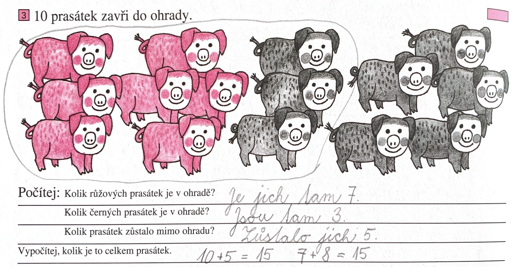 cv. 4 – procvičujte dopočítávání, používejte slovní doprovod: Tři plus a kolik mi chybí do deseti?cv. 5 – připomeňte si, že pořadí sčítanců neovlivní výsledek příkladuProsím dále počítejte pracovní list str. 9.Pomalu se začněte připravovat na počítání s přechodem přes desítku. Hledejte věci v domácnosti, které mohou děti počítat (př. Máme tady 7 pastelek a 5 tužek. Kolik máš celkem věcí v penále? Jak bys vytvořil/a příklad?).Náš svět – učitel: Veronika Pastýříková               kontakt:  Veronika.Pastyrikova@zshajeslany.czPRACOVNÍ SEŠITstr. 45cv. 1 – modře vyznačte velikonoční zvyky (beránek, mazanec, kraslice, koledníci), vybarvěte, s čím se setkáváte domacv. 2 – dokreslete kraslice podle sebe a jednu vybarvětecv. 3, 4 – povídejte si s dětmi na dané téma, připojte aktuální situaci a diskutujte, zda Velikonoce budou tento rok takové, jako dřívestr. 46cv. 1 – najděte 7 rozdílů a vybarvěte je (vybarvujte pouze na jedno obrázku)cv. 2 – splňte podle zadání (  - 2., 3., 5. obrázek a  - 1., 4., 6. obrázek)cv. 3 – nedělejteVýtvarná výchova – učitel: Veronika Pastýříková               kontakt:  Veronika.Pastyrikova@zshajeslany.czvytvořte velikonoční kraslici z jakéhokoli materiálu (skutečné vejce, papír, čtvrtka,…)Pracovní výchova – učitel: Veronika Pastýříková               kontakt:  Veronika.Pastyrikova@zshajeslany.czk předmětu pracovní výchova si žáci budou skládat z papíru (vlaštovky, lodičky, čepičku,…)Tělesná výchova – učitel: Veronika Pastýříková               kontakt:  Veronika.Pastyrikova@zshajeslany.cz